EPPO Datasheet: Leptinotarsa decemlineataLast updated: 2021-06-17IDENTITYHOSTSThe Colorado beetle, Leptinotarsa decemlineata attacks potatoes and various other cultivated and wild solanaceous plants. It prefers to feed on and has a faster growth rate on Solanum tuberosum than on other Solanaceae (Bongers, 1970). Geographically isolated populations of L. decemlineata may differ in their preference for new host plants and on wild Solanaceae they may have a slower development rate, a higher mortality and have emerging adults weighing less than those that fed on S. tuberosum (Hiiesaar et al., 2020). Among the wild Solanaceae, S. berthaultii is not a preferred host due to the presence of glandular trichomes that hinder the activity of the beetle (Groden & Casagrande, 1986). Resistance exists, to varying degrees, among Solanum spp., for example, S. chacoense, and S. pinnatisectum are highly resistant (Carter, 1987, Casagrande, 1982).Throughout Eurasia, the Colorado beetle causes damage to potatoes, aubergines, tomatoes and feeds on various wild nightshades, such as S. elaeagnifolium and S. rostratum (Wang et al., 2017). Wild solanaceous species (e.g. S. dulcamara and S. nigrum) occur widely and can act as a reservoir for infestation (Hiiesaar et al., 2020).Host list: Hyoscyamus niger, Solanum dulcamara, Solanum elaeagnifolium, Solanum lycopersicum, Solanum melongena, Solanum rostratum, Solanum sarrachoides, Solanum tuberosumGEOGRAPHICAL DISTRIBUTIONL. decemlineata is native to North America and rapidly spread to potato crops across America from native Solanum hosts. This mode of expansion may have contributed to the significant genetic diversity of contemporary populations, possibly contributing to the rapid evolution of climate tolerance, host range, and insecticide resistance (Izzo et al., 2018). Despite the ban on importing American potatoes to avoid infestation of L. decemlineata since 1875 in several western European countries, including Germany, Belgium, France and Switzerland, the insect was officially found in 1922 in France in the Bordeaux area. In the following years the Colorado beetle spread naturally to the neighbouring countries despite the attempts to contain and control it. Immediately after the Second World War, the Colorado beetle continued its expansion towards the east, colonizing much of the European continent and spreading to the European part of the former Soviet Union.In the following years, L. decemlineata expanded eastwards, to Iran, Kazakhstan, Kyrgyzstan, Turkmenistan, Armenia and Uzbekistan, although precise data about the steps of this progressive expansion in the area are not available (Jolivet, 1991). L. decemlineata was reported for the first time in China in 1993 in Xinjiang region (Cong et al., 2020). Since 2013 it is also present in the northeast of China in the Jilin and Heilongjiang provinces, probably spreading from Russia (Guo et al., 2010; Liu et al., 2012). Currently L. decemlineata is distributed between latitudes 15 ° and 60 ° N while it is not generally present in tropical countries, nor in most of eastern Asia. It is absent in the Korean peninsula, Japan, India, Africa and in the temperate southern hemisphere (Vlasova, 1978, Worner, 1988, and Jolivet, 1991). In Europe the species is widely spread, with the exception of Denmark, Finland, Norway, Sweden and the United Kingdom, including the islands of Guernsey and Jersey (Thomas & Wood, 1980). In these islands there are frequent interceptions but the species is not established. 

EPPO Region: Albania, Armenia, Austria, Azerbaijan, Belarus, Belgium, Bosnia and Herzegovina, Bulgaria, Croatia, Czech Republic, Denmark, Estonia, France (mainland, Corse), Georgia, Germany, Greece (mainland), Hungary, Italy (mainland, Sicilia), Kazakhstan, Kyrgyzstan, Latvia, Lithuania, Luxembourg, Moldova, Netherlands, North Macedonia, Poland, Portugal (mainland), Romania, Russia (Central Russia, Eastern Siberia, Far East, Northern Russia, Southern Russia, Western Siberia), Serbia, Slovakia, Slovenia, Spain (mainland, Islas Baleares), Switzerland, Türkiye, Ukraine, United Kingdom (England), Uzbekistan
Asia: China (Heilongjiang, Jilin, Xinjiang), Iran, Iraq, Kazakhstan, Kyrgyzstan, Tajikistan, Turkmenistan, Uzbekistan
North America: Canada (Alberta, British Columbia, Manitoba, New Brunswick, Nova Scotia, Ontario, Prince Edward Island, Québec, Saskatchewan), Mexico, United States of America (Alabama, Arizona, Arkansas, Colorado, Connecticut, Delaware, Florida, Georgia, Idaho, Illinois, Indiana, Iowa, Kansas, Kentucky, Louisiana, Maine, Maryland, Massachusetts, Michigan, Minnesota, Mississippi, Missouri, Montana, Nebraska, New Hampshire, New Jersey, New Mexico, New York, North Carolina, North Dakota, Ohio, Oklahoma, Oregon, Pennsylvania, Rhode Island, South Carolina, South Dakota, Tennessee, Texas, Utah, Virginia, Washington, West Virginia, Wisconsin, Wyoming)
Central America and Caribbean: Cuba, Guatemala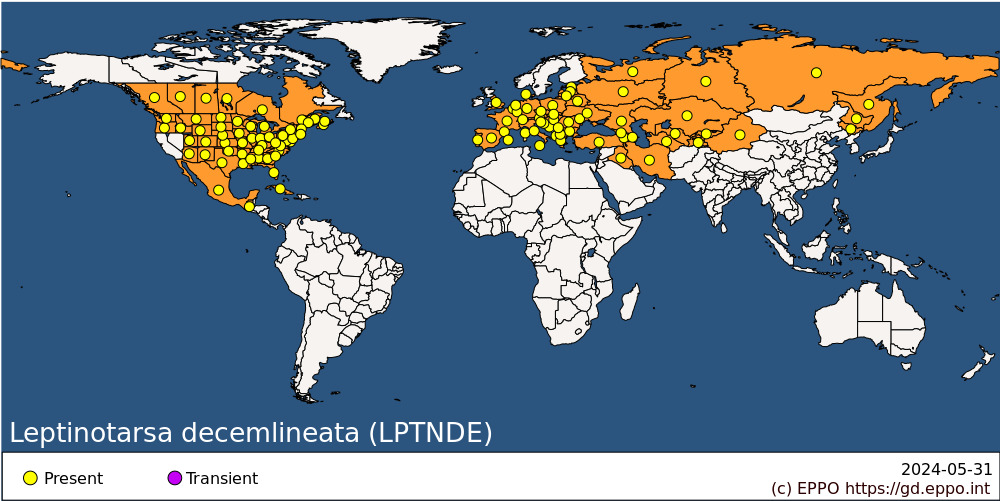 
BIOLOGYThe yearly cycle of L. decemlineata starts in spring or early summer, depending on climate and physiological state, with the emergence from the ground of overwintering adult beetles over a period of several weeks (Hare, 1990). The beetles overwinter as diapausing adults in the soil, typically at depths of 7.6 to 12.7 cm (Lashomb & Ng, 1984). Following emergence overwintered adults disperse to find suitable host plants by walking and flying. Unfed beetles display greater flight activity than those that locate a suitable host and begin feeding soon after emergence (Ferro et al., 1999). There is a tendency for mass emergence during the course of one or two days. The beetles make a (usually) short flight, or walk, to the nearest potato field. Locating potato plants appears to be largely by chance, although the odour of potato plants has been shown to be attractive (Jermy et al., 1988).  However, under laboratory conditions the smell of potato plants is attractive to beetles, and plants damaged by feeding activity are more attractive than healthy potato plants (Bolter et al., 1997; Landolt et al., 1999). Food intake is zero at 10°C and a maximum at 25°C. After feeding, the beetles mate. Oviposition follows within a day or two, females laying their eggs (from 15 to 30°C), 10-30 at a time, in several orderly rows on the lower leaf surface. Egg-laying usually continues over a period of several weeks, until midsummer, with each female laying up to 2000 eggs. The eggs hatch in 4-12 days (provided temperatures are above 12°C) and the emerging larvae start to feed immediately. The larvae hatch using egg bursters or oviruptors situated on the meso and metathorax and abdominal segment 1 (Cox, 1988). They seldom stop feeding, except to shed their skins. Moulting occurs four times during the course of 2-3 weeks (with an optimum temperature of 30°C). Larvae are hardy and resistant to unfavourable weather, though heavy rain and strong winds may lead to high mortality, especially in the earlier instars. The larvae in the wandering phase leave the plant to pupate in the ground and change their behaviour from photophylous during the feeding period, to photophobic (Meng et al., 2019). Egg cannibalism by adults accounts for an average of 19% of the eggs being lost (Schrod et al., 1996) but can also be higher during the first stage. It is particularly common at high temperatures with low humidity. Cannibalism becomes negligible under normal conditions and when suitable foliage is present. Larvae from the same egg mass hatch synchronously and tend to remain grouped on the lower leaf surface until the first moult, after which they migrate to immature foliage on the plant. Larvae are voracious foliage feeders (CABI, 2021). Although total consumption depends on host plant, first instars consume approximately 3% of the total foliage consumed during development and second, third and fourth instars consume approximately 5, 15 and 77% of the total (Ferro et al., 1985). By the 4th instar, the larvae attack the petioles and stems. Mortality during overwintering in Ukraine averaged 30%, but could be as high as 83%, due mainly to fungal and bacterial infections (Koval, 1984). A significant portion of pre-diapause adults migrate to field margins near tree lines before burrowing into the soil, although large numbers of beetles also enter the soil and overwinter within potato fields (Weber & Ferro, 1993; Weber et al., 1994). The important factors in inducing overwintering are photoperiod and temperature, whereas it is primarily temperature which determines the length of diapause and emergence from the soil; in spring the first adults emerge at 68 day-degrees C above 10.5°C (Mailloux et al., 1988; Lefevere et al., 1989). The development rate of L. decemlineata increases with increasing temperature from 15 ° C to 31 ° C. The survival rate decreases in the order of 27° C > 23° C > 19° C > 31° C > 15° C, suggesting that an excessively high or low temperature is unfavourable for survival (Zhou, 2010). In warmer areas, the fecundity of the succeeding generations is lower than for the first generation, and the number of eggs laid by females also decreases by roughly 25% a month during the summer. The removal of host plants seems to be a primary factor in the induction of diapause in some southern populations (CABI, 2021). For some potato beetle populations in North Carolina, potato harvest, which occurs during late June when daylengths are at their longest, causes the beetles to burrow into the soil where they remain in a state of diapause until the following spring. The survival of these beetles until the following spring is positively related to the amount of time that they have access to host foliage before entering the soil (Nault & Kennedy, 1999).The number of generations is largely a function of temperature, varying between about four in the hottest areas of its habitat (cycle completed in 30 days) to one full and one partial generation near the colder extremes. There are some cold areas with only one partial generation: the beetle cannot establish itself permanently in such areas. In general, sunny weather with a mean daily air temperature of 17-20°C results in mass spread and development but, if the temperature does not exceed 11-14°C and humidity is high, this does not occur, and the population may decrease (Svikle, 1976). A detailed account of the bioenergetics of larval development in the laboratory in relation to temperature is given by Chlodny (1975). For other details of biology see also Riley (1877), Johnson & Ballinger (1916), Grison (1963), Le Berre & Louveaux (1981), Louveaux & Piganeau (1980), Sokolov (1981), Bartlett (1985), Tauber et al. (1988a; 1988b).DETECTION AND IDENTIFICATIONSymptomsBoth adults and larvae eat the potato foliage (Αndreou, 2015), eventually stripping all leaves from the haulm; exceptionally, the tubers are also eaten. Characteristic, black and rather sticky excrement is left on the stem and leaves by all stages. On aubergine, the main damage is caused by the larvae devouring leaves, flowers, growing fruits, buds and even the stem leaving the skeletal plants and compromising the crop yield (Pollini et al., 2000). L. decemlineata adults prefer to colonize potato plants in monoculture rather than those surrounded by non-host vegetation, while the effects of potato plant density on dispersion have not been evaluated. In general, adult beetles show a tendency to constantly remain on the plants they originally colonized (Bach, 1982).The response of solanaceous crops to defoliation by L. decemlineata varies considerably with the phenological stage of the plant (CABI, 2021). For example, tomato seedlings cannot recover from extensive feeding by L. decemlineata adults, but as the plant canopy increases, the level of defoliation that can be tolerated also increases (Schalk & Stoner, 1979). Potato has been shown to be least susceptible to yield loss when defoliated very early or late in the season (Hare, 1990; Ferro et al., 1983). Hare (1990) and Zehnder & Evanylo (1989) demonstrated that potato could withstand high levels of defoliation within a few weeks before harvest. Many studies have shown that potato plants are least tolerant of defoliation during the bloom stage (Cranshaw & Radcliffe, 1980; Hare, 1990; Wellik et al., 1981; Ferro et al., 1983; Shields & Wyman, 1984; Dripps & Smilowitz, 1989; Senanayake & Holliday, 1990; Nault & Kennedy, 1996). The only exceptions were reported by Zehnder & Evanylo (1989) and Zehnder et al. (1995) who showed that potato was most sensitive to yield loss when defoliated during pre-bloom.MorphologyEggsYellow or light-orange, long-oval, about 1.2 mm long, and found in rows on the underside of potato leaves.LarvaHas a large abdomen and arched body; 1st instar is cherry-red with glistening black head and feet; later instars become progressively carrot-red, then pale-orange, with a line of several small black dots on each side of the body marking the spiracles.PupaYellowish in colour, similar in appearance to that of the larva. Immobile, it settles in an earthy cell at a depth of 5-15 cm where the definitive metamorphosis will take place. For more details, see Cox (1996).AdultA stout, oval, strongly convex and hard-backed beetle, about 1 x 0.6 cm; yellowish-brown except for five narrow black stripes on each of the two creamy-yellow wing covers; about a dozen small black spots on the top of the head and thorax; the tips of the legs are dark-brown or black.Detection and inspection methodsBecause of their size and distinctive colouration, adults and larvae are not difficult to observe by visual inspection. L. decemlineata has a tendency to release its hold on plants that are shaken, and this characteristic can be used to detect insects hidden among foliage. Visual sampling of potato fields was found to be as efficient for estimating population density as the whole-plant bag-sampling method, and more efficient than sweep netting (Senanayake & Holliday, 1990). For area surveys, soil sampling at harvest for buried beetles in diapause gives reliable results (Glez, 1983). A sequential sampling plan has been reported for estimating populations of Colorado potato beetle egg masses and of adults and larvae (Hamilton et al., 1997a). PATHWAYS FOR MOVEMENTThe main means of natural spread of the beetle over large areas is by wind-borne migration, particularly of the spring generation. Adults can also be carried over long distances in sea water.Adults and larvae can be easily transported on potato plants and tubers, and in all forms of packaging and transport. Fresh vegetables grown on land harbouring overwintered beetles are common means of transport in international trade.Colorado beetle may also spread as a hitchhiker on transport (e.g. lorries) by walking, or flying, on board. As a result, it will most likely be found on the outside of packages. However, there is no special association with the packing material, and the risk of inadvertent transport in packaging is considered low (Cosner, 2013).PEST SIGNIFICANCEEconomic impactThe Colorado beetle is one of the most economically damaging insect pests of potato in the many countries where it now occurs (Hare, 1990). Both adults and larvae feed on this host, and often cause complete defoliation of the infested potato plants, with considerable yield losses (50% of the crop in some EPPO countries). L. decemlineata is also suspected of spreading several potato diseases, including Ralstonia solanacearum and Clavibacter sepedonicus. Damage has also been reported on other crops; for example, tomato yield was reduced by 67% in a field test in Maryland, USA, when numbers of larvae increased from five to ten per plant (Schalk & Stoner, 1976). L. decemlineata is also considered to be a serious pest of aubergine in Europe and North America. In China, Colorado beetle severely damages potato, affects aubergine, and occasionally damages tomato (Liu et al., 2012). In Xinjiang the damage caused by L. decemlineata ranges between 30% and 50% and in some cases it can reach 90% of the total yield (Guo et al., 2010). Estimates indicate that the economic losses caused by Colorado beetle in China are 3.2 million USD dollars a year and it was suggested that this could go up to 235 million USD dollars once the species has spread more widely in China (Liu et al., 2012).ControlA large amount of research has concentrated on finding and developing means of control. However, the use of insecticides remains the most common means of controlling the pest and, in many EPPO countries, such control is obligatory by law. Throughout the EPPO region where L. decemlineata is present, the beetle is considered not to be as important a pest of potato as it was in the past. This is because effective plant protection products are available and the routine control of L. decemlineata has become incorporated into the established pattern of potato cultivation. To contain the development of the Colorado beetle populations, insecticides can be used against eggs, larvae or adults.For a long time, the chitin inhibitor insecticide (e.g. triflumuron, teflubenzuron and novaluron) activity on eggs and 1st instar larvae was successfully applied at the first emergence of overwintered adults in spring (Guanda & Tassoni, 1992).Since the mid-1980s, the neonicotinoids have been the most commonly used insecticides for the control of L. decemlineata, either applied on the canopy or, in the case of thiametoxam, directly on the seed tuber, reducing canopy applications during the growing season. At present in the European Union all neonicotinoids have been revoked with the exception of acetamiprid which is still used at the beginning of the infestation.Currently, chemical control is generally carried out from the first appearance of overwintered adults by exploiting the contact and ingestion activity of some insecticides (broad spectrum actives such as pyrethroids or more specific insecticides such as chlorantraniliprole or metaflumizone). Colorado beetle infestations often remain confined to the edge of the field for most of the season. This allows targeted spraying leaving between 60 and 95% of the plot untreated.The ability of this species to develop resistance to practically all the insecticides used to control it has led to repeated failures of the pest control strategies in many areas (Casagrande, 1987; Georghiou & Lagunes-Tejeda, 1991; Bishop & Grafius, 1996). Since the 1960s, L. decemlineata has developed resistance to 54 different insecticides including imidacloprid and eight other neonicotinoids (Whalon et al., 2013). In the United States, in New York State, adults of L. decemlineata have been reported with up to 155-fold increased resistance to imidacloprid after three seasons of use (Zhao et al., 2000). Moreover, clear cross resistance was proved between imidacloprid, thiamethoxam and clothianidin suggesting that rotation using neonicotinoids insecticides should be avoided (Mota-Sanchez et al., 2006; Alyokhin et al., 2007; 2008).The resistance management for L. decemlineata is based on agronomic pest management techniques, such as the adoption of longer rotations, the adoption of techniques to delay the colonization of crops (by moving the sowing date or using mobile barriers), the experimentation with action thresholds and the alternation of insecticides with different modes of action (Kennedy & French, 1994; Grafius, 1997; Midgarden et al., 1997; Dively et al., 1998). Crop rotation usually delays the colonization of the plots by overwintered adults and reduces the size of the population that subsequently develops within the field. Reductions of 90% or more of L. decemlineata population have been reported on potato under crop rotation compared to potato grown without rotation (Lashomb & Ng, 1984; Wright, 1984). The effect of crop rotation increases with increasing distance from the overwintering site of adults. Follett et al. (1996) suggested 0.5 km as the minimum distance needed to benefit from the effect of crop rotation in terms of reduction of pest population.The choice of sowing date can also be used to reduce the population of second-generation larvae; early sowing of short cycle varieties allows harvesting before the second generation of larvae appears. In contrast, colonization of late-growing plantations grown under rotation occurs later in the season, causing most adults of the summer generation to emerge after the critical photoperiod for diapause induction has been reached. Consequently, these adults do not produce a second generation of larvae (Weber & Ferro, 1993).The development of Colorado beetle resistant varieties may represent a strategy to contain the pest with a reduced number of insecticide applications (Maharijaya & Vosman, 2015). However, at present there is currently no clarity as to which pest control mechanisms of the plant may cause high insect mortality and lower defoliation (Crossley et al., 2018). There are few studies in which the benefits of using economic thresholds for managing L. decemlineata have been reported (CABI, 2021). In several instances, however, potato tuber yield did not significantly differ between an economic-threshold-based management approach and the conventional management program. However, fewer insecticide applications were needed to manage L. decemlineata infestations when an action threshold was used (Wright et al., 1987; Stewart & Dornan, 1990; Zehnder et al., 1995). Genetically modified crops producing Bacillus thuringiensis (Bt) toxins present numerous advantages when compared to other agro-technical, mechanical, biological and chemical measures. However, pest resistance and public concerns in relation to genetically modified crops are major problems associated with this type of crops (Balaško et al., 2020).In organic farming, spinosad-based formulations, a fermented substance obtained from a mixture of two toxins produced by Saccharopolyspora spinosa, are used to control the pest. Over the past decade in the state of New York, potato beetles have developed resistance to this active substance, although the resistance has partially regressed when its use was stopped (Klein, 2019).Foliar applications of Bacillus thuringiensis serovar tenebrionis formulations also provided good pest control. B. thuringiensis serovar tenebrionis acts upon ingestion so it is more effective against young larvae and has a limited residual activity. Correct application timing and careful wetting of the crop are essential for effective control (Zehnder & Gelernter, 1989; Ferro & Lyon, 1991; Zehnder et al., 1992; Dubois & Jossi, 1993; Korol et al., 1994).In laboratory tests, adults and larvae treated with oil and extracts from the seeds of the neem tree (Azadirachta indica) showed a reduced feeding speed and a reduction in fertility and viability which were also confirmed in field tests carried out with AZT-extract and AZT-extract + neem oil (Kaethner, 1992).The following arthropod predators and parasites of L. decemlineata are known: Chrysomelobia labidomerae, Chrysoperla carnea, C. sinica, Edovum puttleri, Euthyrhynchus floridanus, Lebia grandis, Myiopharus doryphorae, Oplomus dichrous, Perillus bioculatus, Podisus maculiventris, Rhynocoris sp. In addition, the nematodes Heterorhabditis heliothidis, Hexamermis sp., Pristionchus uniformis, Steinernema feltiae, S. glaseri; the fungi Beauveria bassiana, B. tenella, Paecilomyces farinosus, Penicillium funiculosum; the bacterium Bacillus thuringiensis; the protozoa Nosema spp.; and certain iridoviruses have been used against the beetle with varying degrees of success. Phytosanitary riskBecause of its capacity for adaptation to different climatic conditions (Ushatinskaya & Ivanchik, 1982) and different host plants (Hsiao, 1984), the Colorado beetle continues to cross international borders and invade new areas. The beetle has obviously not reached the extent of its geographic range in the EPPO region but its spread has slowed considerably in recent years, almost entirely due to international collaborative action, especially between France and the Channel Islands, with EPPO support (Thomas & Wood, 1980).In the European Union Colorado beetle is regulated by Regulation 2019/2072 (Annex III) with protected zones in force in Cyprus, Ireland, Malta, Northern Ireland, parts of the Spain (Ibiza and Minorca) and Portugal (Azores and Madeira), seven districts of Finland and five counties in Sweden. The spread within the protected areas could take place through the flight of adults and through the movement of plant material (EFSA, 2020). A cost-benefit analysis performed by Aitkenhead (1981) indicated that the cost of the measures used to exclude L. decemlineata from the United Kingdom would be less than the likely costs of control, if introduced. Even a moderate increase in temperature could modify the voltinism of L. decemlineata in Europe, increasing the chances of spreading the species in currently uninfested areas (Jönsson et al., 2013). Climate change could lead to a higher pressure of Colorado beetle in most of the potato growing areas (Wójtowicz et al., 2013, Pulatov et al., 2016). Colorado beetle could increase the number of generations; an increase in temperature of 2° C above that recorded in recent years would allow the development in Poland of two entire generations of the beetle, and further increases in temperature could even allow the occurrence of three generations. Successful expansion of L. decemlineata to higher latitudes can be explained by the diapause synchronization with local photoperiod conditions but further northward expansion may be limited by inherent difficulties in initiating overwintering with very long photoperiods. (Lehmann et al., 2012, 2015). Furthermore, the lack of knowledge on species-specific responses to temperature and light conditions creates uncertainty in assessments on the impact of climate change also because agricultural practice will have a great impact on the actual results of this process (Jönsson et al., 2013). Potential distribution has been discussed by Jolivet (1991) for Asia and by Sutherst (1991) for the world. The maximum entropy models (MaxEnt) show that in the future the Colorado beetle range could expand and occupy the hot areas of North America, South Africa, Europe, China and Australia. Furthermore, future climatic conditions could promote its expansion also in the northern regions (Wang et al., 2017). Many aspects of the insect's behaviour in China still need to be clarified (i.e. genetic variations, the ability to adapt the environment or the mechanisms that have caused a rapid development of resistance to pesticides) (Guo et al., 2017).PHYTOSANITARY MEASURESCountries may require that consignments of any plants or plant products be found free from the pest after having been subjected to sorting and packaging techniques in suitable premises. In addition, they may require that potatoes and certain vegetable crops had been grown in a field which had been inspected during the growing season and found free from the pest and which was in an area where either the pest does not occur or is under intensive official control.REFERENCESAitkenhead P (1981) Colorado beetle ‐ Recent work in preventing its establishment in Britain (Paper presented at the EPPO Conference on Pest and Disease Risks from Exotic Material imported into the EPPO Region,Helsingor (DK), 1980-11-25/27). EPPO Bulletin 11(3), 225-234.Alyokhin A, Dively G, Patterson M, Castaldo C, Rogers D, Mahoney M, Wollam J (2007) Resistance and cross-resistance to imidacloprid and thiamethoxam in the Colorado potato beetle Leptinotarsa decemlineata. Pest Management Science 63(1), 32-41.Alyokhin A, Baker M, Mota-Sanchez D, Dively G, Grafius E (2008) Colorado potato beetle resistance to insecticides. American Journal of Potato Research 85(6), 395-413.Αndreou A (2015) Βιοδοκιμές αποτελεσματικότητας ουσιών φυτικής προέλευσης επί του δορυφόρου της πατάτας Leptinotarsa decemlineata (Say) (Coleoptera: Chrysomelidae). Agricultural University of AthensBach CE, (1982) The influence of plant dispersion on movement patterns of the Colorado potato beetle, Leptinotarsa decemlineata (Coleoptera: Chrysomelidae). The Great Lakes Entomologist 15(4), 247-252.Balaško MK, Mikac KM, Bažok T, Lemic D (2020), Modern techniques in Colorado potato beetle (Leptinotarsa decemlineata Say) control and resistance management: History review and future perspectives. Insects 11, 581. https://doi.org/10.3390/insects11090581 [accessed on 2021-05-10]Bartlett PW (1985) Colorado beetle (A crop pest not yet established in Britain). Advisory Leaflet No. 71 (revised), 8 pp. Ministry of Agriculture Fisheries and Food, London, United Kingdom.Bishop BA, Grafius EJ, (1996). Insecticide resistance in the Colorado potato beetle. In Chrysomelidae biology (eds. Jolivet P, Cox ML), volume 1, 355-377. SPB Academic Publishing, Amsterdam (NL).Bolter CJ, Dicke M, Loon JJ, Visser JH, Posthumus MA (1997) Attraction of Colorado potato beetle to herbivore-damaged plants during herbivory and after its termination. Journal of Chemical Ecology 23(4), 1003-1023.Bongers W (1970) Aspects of host-plant relationship of the Colorado beetle. https://edepot.wur.nl/189245 [accessed on 2021-06-07]CABI (2021) Datasheet on Leptinotarsa decemlineata (Colorado potato beetle) https://www.cabi.org/isc/datasheet/30380 [accessed on 2021-06-07]Carter CD (1987) Screening Solanum germplasm for resistance to Colorado potato beetle. American Potato Journal 64, 563-568.Casagrande RA (1982) Colorado potato beetle resistance in a wild potato, Solanum berthaultii. Journal of Economic Entomology 75(2), 368–372.Casagrande RA (1987) The Colorado potato beetle: 125 years of mismanagement. Bulletin of the Entomological Society of America 33(3), 142-150.Chlodny J (l975) Bioenergetics of the larval development of the Colorado beetle, Leptinotarsa decemlineata, in relation to temperature conditions. Annales Zoologici 33, 149-187.Cong W, Han X, Pan X (2020) Management of Colorado potato beetle in invasive frontier areas. Journal of Integrative Agriculture– 19(2), 360-366.Cosner C (2013) Invasive species pathway risk analysis for California. http://134.186.235.170/docs/reports/CISAC-Pathway-Report-July-2013-web.pdf [accessed on 2021-06-07]Cox ML (1988) Egg bursters in the Chrysomelidae, with a review of their occurrence in the Chrysomeloidea and Curculionoidea (Coleoptera). Systematic Entomology 13(4), 393-432.Cox ML (1996) The pupae of Chrysomelidae. In The Biology of Chrysomelidae (eds.. Jolivet P, Cox ML), pp. 119-265. SPB Academic Publishing, Amsterdam (NL). Cranshaw WS, Radcliffe EB (1980) Effect of defoliation on yield of potatoes. Journal of Economic Entomology 73(1), 131-134.Crossley MS, Schoville SD, Haagenson DM, Jansky SH (2018) Plant resistance to Colorado potato beetle (Coleoptera: Chrysomelidae) in diploid F2 families derived from crosses between cultivated and wild potato. Journal of Economic Entomology 111(4), 1875-1884.Dively GP, Follett PA, Linduska JJ, Roderick GK (1998) Use of imidacloprid-treated row mixtures for Colorado potato beetle (Coleoptera: Chrysomelidae) management. Journal of Economic Entomology 91(2), 376-387.Dripps JE, Smilowitz Z (1989) Growth analysis of potato plants damaged by Colorado potato beetle (Coleoptera: Chrysomelidae) at different plant growth stages. Environmental Entomology 18(5), 854-867.Dubois D, Jossi W (1993) Biological control of Colorado beetle with Bacillus thuringiensis. Landwirtschaft Schweiz 6(5), 261-264.EFSA Panel on Plant Health (PLH) (2020) Pest categorisation of Leptinotarsa decemlineata. EFSA Journal 8 December 2020 https://doi.org/10.2903/j.efsa.2020.6359 [accessed on 2021-05-10]Ferro DN, Morzuch BJ, Margolies D (1983) Crop loss assessment of the Colorado potato beetle (Coleoptera: Chrysomelidae) on potatoes in western Massachusetts. Journal of Economic Entomology 76(2), 349-356.Ferro DN, Logan JA, Voss RH, Elkinton JS (1985) Colorado potato beetle (Coleoptera: Chrysomelidae) temperature-dependent growth and feeding rates. Environmental Entomology 14(3), 343-348.Ferro DN, Lyon SM (1991) Colorado potato beetle (Coleoptera: Chrysomelidae) larval mortality: operative effects of Bacillus thuringiensis subsp. san diego. Journal of Economic Entomology 84(3), 806-809.Ferro DN, Alyokhin AV, Tobin DB (1999) Reproductive status and flight activity of the overwintered Colorado potato beetle. Entomologia Experimentalis et Applicata 91(3), 443-448.Follett PA, Cantelo WW, Roderick GK (1996) Local dispersal of overwintered Colorado potato beetle (Chrysomelidae: Coleoptera) determined by mark and recapture. Environmental Entomology 25(6), 1304-1311.Georghiou GP, Lagunes-Tejeda A (1991) The occurrence of resistance to pesticides in arthropods. Rome, Italy: Food and Agricultural Organisation of the United Nations.Grafius E (1997). Economic impact of insecticide resistance in the Colorado potato beetle (Coleoptera: Chrysomelidae) on the Michigan potato industry. Journal of Economic Entomology 90(5), 1144-1151.Grison P (l963) Le doryphore de la pomme de terre. Entomologie Appliquée à l'Agriculture (Ed. by Balachowky, A.S.), pp. 640-738. Masson et Cie, Paris (FR).Groden F, Casagrande RA (1986) Population dynamics of the Colorado potato beetle, Leptinotarsa decemlineata (Coleoptera: Chrysomelidae), on Solanum berthaultii. Journal of Economic Entomology 79(1), 91-97.Guanda G, Tassoni F (1992). Controllo della dorifora della patata (Leptinotarsa decemlineata Say) con Bacillus thuringiensis var. tenebrionis e con insetticidi regolatori di crescita. Giornate Fitopatologiche 1, 355-360.Guo W, Tuerxun, Xu JJ, Liu J, He J, Li J, Ma D, Wan J (2010) Research on the identification of Colorado potato beetle & its distribution dispersal and damage in Xinjiang. Xinjiang Agricultural Sciences 47(5), 906-909.Guo W et al. (2017) Colorado Potato Beetle Leptinotarsa decemlineata (Say). In: Wan F, Jiang M, Zhan A (eds) Biological Invasions and its Management in China. Invading Nature - Springer Series in Invasion Ecology, vol 11. Springer, Dordrecht.Hamilton GC, Jelenkovic GL, Lashomb JH, Ghidiu G, Billings S, Patt JM (1997) Effectiveness of transgenic eggplant (Solanum melongena L.) against the Colorado potato beetle. Advances in Horticultural Science 11(4), 189-192.Hare JD (1990) Ecology and management of the Colorado potato beetle. Annual Review of Entomology 35, 81-100.Hiiesaar K, Williams IH, Jõgar K, Karise R, Ploomi A, Metspalu L, Mänd M (2020) Potential of Colorado potato beetle (Coleoptera: Chrysomelidae) to adapt to alternative host plants. Environmental Entomology 49 (1), 151–158.Izzo VM, Chen YH, Schoville SD, Wang C, Hawthorne DJ (2018) Origin of pest lineages of the Colorado potato beetle (Coleoptera: Chrysomelidae). Journal of Economic Entomology 111(2), 868–878.Hsiao TH (1984) Geographic variation and host plant adaptation of the Colorado potato beetle. In  Proceedings of the 5th International Symposium on Insect-Plant Relationships, 1-4 March 1982, 315-324. Wageningen, (NL).Jermy T, Szentesi A, Horváth J (1988) Host plant finding in phytophagous insects: the case of the Colorado potato beetle. Entomologia experimentalis et applicata. 49(1‐2), 83-98.Johnson PM, Ballinger AM (1916) Life-history studies of the Colorado potato beetle. Journal of Agricultural Research 5, 917-925.Jolivet P (1991) The Colorado beetle threatens Asia. Leptinotarsa decemlineata Say 1824 (Col. Chrysomelidae). Entomologiste 47(1), 29-48.Jönsson AM, Pulatov B, Linderson ML, Hall K (2013) Modelling as a tool for analysing the temperature‐dependent future of the Colorado potato beetle in Europe. Global Change Biology 19(4), 1043-1055.Kaethne M (1992) Fitness reduction and mortality effects of neem‐based pesticides on the Colorado potato beetle Leptinotarsa decemlineata Say (Col., Chrysomelidae). Journal of Applied Entomology 113(1‐5), 456-465.Kennedy GG, French NM (1994) Monitoring resistance in Colorado potato beetle populations. In Zehnder GW, Powelson ML, Jansson RK, Raman KV. eds. Advances in potato pest biology and management. APS Press, 278-293. St. Paul, (USA)Klein CM (2019) The evolution of spinosad resistance in Colorado potato beetles (L. decemlineata). https://academicworks.cuny.edu/cgi/viewcontent.cgi?article=4495&context=gc_etds [accessed on 2021-05-10]Korol IT, Romanovets ZA, Mikul'skaya NI (1994). Novodor tests in Belarus. Zashchita Rasteniĭ No. 3 14-15Koval YV (1984) Characteristics of overwintering of the Colorado beetle. Zashchita Rasteniĭ No. 5, p. 34Landolt PJ, Tumlinson JH, Alborn DH (1999) Attraction of Colorado potato beetle (Coleoptera: Chrysomelidae) to damaged and chemically induced potato plants. Environmental Entomology 28(6), 973-978.Lashomb JH, Ng YS (1984) Colonization by Colorado potato beetles, L. decemlineata (Say) (Coleoptera: Chrysomelidae), in rotated and nonrotated potato fields. Environmental Entomology 13(5),1352-1356.Le Berre JR, Louveaux A (1981) Biologie du doryphore. EPPO Bulletin 10(4), 413-440.Lefevere KS, Koopmanschap AB, De Kort CAD (1989) Changes in the concentrations of metabolites in haemolymph during and after diapause in female Colorado potato beetle, Leptinotarsa decemlineata. Journal of Insect Physiology 35(2), 121-128.Lehmann P, Lyytinen A, Sinisalo T, Lindström L (2012) Population dependent effects of photoperiod on diapause related physiological traits in an invasive beetle (Leptinotarsa decemlineata). Journal of Insect Physiology 58(8), 1146-1158.Lehmann P, Lyytinen A, Piiroinen S, Lindström L (2015) Latitudinal differences in diapause related photoperiodic responses of European Colorado potato beetles (Leptinotarsa decemlineata). Evolutionary Ecology 29, 269–282.Liu N, Li Y, Zhang R (2012) Invasion of Colorado potato beetle, Leptinotarsa decemlineata, in China: dispersal, occurrence, and economic impact. Entomologia Experimentalis et Applicata 143(3),207-217. Louveaux A, Piganeau P (1980) Dynamique des populations de doryphores. Etude de 1971 à 1979 sur le littoral ouest du Cotentin. EPPO Bulletin 10, 441-456.Mailloux G, Richard MA, Chouinard C (1988) Spring, summer and autumn emergence of the Colorado potato beetle, Leptinotarsa decemlineata (Say) (Coleoptera: Chrysomelidae). Agriculture, Ecosystems & Environment 21(3-4), 171-179.Maharijaya A & Vosman B (2015) Managing the Colorado potato beetle; the need for resistance breeding. Euphytica 204, 487–501.Meng QW, Xu QY, Zhu TT, Jin L, Fu KY, Guo WC (2019) Hormonal signaling cascades required for phototaxis switch in wandering Leptinotarsa decemlineata larvae. PLoS Genet 15(1), e1007423. https://doi.org/10.1371/journal.pgen.1007423 [accessed on 2021-05-10]Midgarden D, Fleischer SJ, Weisz R, Smilowitz Z, (1997) Site-specific integrated pest management impact on development of esfenvalerate resistance in Colorado potato beetle (Coleoptera: Chrysomelidae) and on densities of natural enemies. Journal of Economic Entomology 90(4), 855-867.Mo J, Cheng J (2003) Advances on the study of pest resistance to chloronicotinyl insecticides. Acta Phytophylacica Sinica 30(1), 91-96.Mota-Sanchez D, Hollingworth RM, Grafius EJ, Moyer DD (2006) Resistance and cross-resistance to neonicotinoid insecticides and spinosad in the Colorado potato beetle, Leptinotarsa decemlineata (Say) (Coleoptera: Chrysomelidae). Pest Management Science 62(1), 30-37. Nault BA, Kennedy GG, (1996) Evaluation of Colorado potato beetle (Coleoptera: Chrysomelidae) defoliation with concomitant European corn borer (Lepidoptera: Pyralidae) damage on potato yield. Journal of Economic Entomology 89(2), 475-480.Nault BA, Hanzlik MW, Kennedy GG (1997) Location and abundance of adult Colorado potato beetles (Coleoptera: Chrysomelidae) following potato harvest. Crop Protection 16 (6), 511-518.Nault BA, Kennedy GG (1999) Influence of foliar-applied Bacillus thuringiensis subsp. tenebrionis and an early potato harvest on abundance and overwinter survival of Colorado potato beetles (Coleoptera: Chrysomelidae) in North Carolina. Journal of Economic Entomology 92 (5), 1165-1171.Pollini A, Ponti I, Laffi F (2000) Insetti dannosi alle piante ortive. L’informatore Agrario, 29-30.Pulatov B, Jönsson AM, Wilcker RAI, Lindersona ML, Halla K, Bärring L (2016) Evaluation of the phenological synchrony between potato crop and Colorado potato beetle under future climate in Europe. Agriculture, Ecosystems & Environment 224, 39-49.Riley CV (1877) The Colorado beetle, 123 pp. G. Routledge, London, (UK).Schalk JM, Stoner AK (1976) Colorado potato beetle populations and their effect on tomato yield in Maryland. Horticultural Science 11, 213-214.Schalk JM, Stoner AK (1979) Tomato production in Maryland: effect of different densities of larvae and adults of the Colorado potato beetle. Journal of Economic Entomology 72(6), 826-829.Schrod J, Basedow T, Langenbruch GA (1996) Studies on bionomics and biological control of the Colorado potato beetle (Leptinotarsa decemlineata Say, Col., Chrysomelidae) at two sites in southern Hesse (FRG). Journal of Applied Entomology 120(10), 619-626.Senanayake DG, Holliday NJ (1990) Economic injury levels for Colorado potato beetle (Coleoptera: Chrysomelidae) on 'Norland' potatoes in Manitoba. Journal of Economic Entomology 83(5), 2058-2064.Shields EJ, Wyman JA (1984) Effect of defoliation at specific growth stages on potato yields. Journal of Economic Entomology 77(5), 1194-1199.Svikle MY (1976) Control of the Colorado beetle. Zashchita Rastenii No. 6, 10-11.Sokolov VE (Editor) (1981) The Colorado beetle, Leptinotarsa decemlineata Say. Phylogeny, morphology, physiology, ecology, adaptation, natural enemies, 375 pp. Nauka, Moscow, (RU).Stewart JG, Dornan AP (1990) Comparison of three management schemes for Colorado potato beetle on early-season potatoes in Prince Edward Island. Phytoprotection 71 (3), 121-127.Sutherst RW, Maywald GF, Bottomley W (1991) From CLIMEX to PESKY, a generic expert system for pest risk assessment. EPPO Bulletin 21(3), 595-608.Tauber MJ, Tauber CA, Obrycki JJ, Gollands B, Wright RJ (1988a) Voltinism and the induction of aestival diapause in the Colorado potato beetle, Leptinotarsa decemlineata (Coleoptera: Chrysomelidae). Annals of the Entomological Society of America 81, 748-754.Tauber MJ, Tauber CA, Obrycki JJ, Gollands B, Wright RJ (1988b) Geographical variation in response to photoperiod and temperature by Leptinotarsa decemlineata (Coleoptera: Chrysomelidae) during and after dormancy. Annals of the Entomological Society of America 81, 764-773.Thomas G, Wood F (1980) Colorado beetle in the Channel Islands. EPPO Bulletin 10(4), 491-498.Ushatinskaya RS, Ivanchik EP (1982) Reversibility of ecologo-physiological adaptations in the Colorado beetle (Leptinotarsa decemlineata). Zoologicheskii Zhurnal 61(3), 358-363.Vlasova VA (1978) Forecasting the area of distribution of the Colorado beetle in the Asiatic territory of the USSR. Zashchita Rastenii No. 6, 44-45.Wang C, Hawthorne D, Qin Y, Pan X, Li Z, Zhu S (2017) Impact of climate and host availability on future distribution of Colorado potato beetle. Scientific reports 7, 4489. https://doi.org/10.1038/s41598-017-04607-7 [accessed on 2021-05-10]Weber DC, Ferro DN, (1993) Distribution of overwintering Colorado potato beetle in and near Massachusetts potato fields. Entomologia Experimentalis et Applicata 66(2), 191-196.Weber DC, Ferro DN, Buonaccorsi J, Hazzard RV (1994) Disrupting spring colonization of Colorado potato beetle to nonrelated potato fields. Entomologia Experimentalis et Applicata 73(1), 39-50.Wellik MJ, Slosser JE, Kirby RD (1981) Effects of simulated insect defoliation on potatoes. American Potato Journal 58, 627-632.Whalon ME, Mota-Sanchez D, Hollingsworth RM (2013) Arthropod pesticide resistance data base. http://www.pesticideresistance.org/ [accessed on 2021-06-07]Wójtowicz A, Wójtowicz M, Sigvald (2013) Forecasting the influence of temperature increase on the development of the Colorado potato beetle [Leptinotarsa decemlineata (Say)] in the Wielkopolska region of Poland. Acta Agricolturae Scandinavica – Soil and Plant Science 63(2), 136-146Worner SP (1988) Ecoclimatic assessment of potential establishment of exotic pests. Journal of Economic Entomology 81(4), 973-983.Wright RJ, (1984) Evaluation of crop rotation for control of Colorado potato beetles (Coleoptera: Chrysomelidae) in commercial potato fields on Long Island. Journal of Economic Entomology 77(5), 1254-1259.Wright RJ, Kain DP, Moyer DD (1987) Development and implementation of an extension IPM program for Long Island. Bulletin of the Entomological Society of America 33(4), 239-245.Zehnder GW, Evanylo GK (1989) Influence of extent and timing of Colorado potato beetle (Coleoptera: Chrysomelidae) defoliation on potato tuber production in eastern Virginia. Journal of Economic Entomology 82(3), 948-953.Zehnder GW, Gelernter WD (1989) Activity of the M-ONE formulation of a new strain of Bacillus thuringiensis against the Colorado potato beetle (Coleoptera: Chrysomelidae): relationship between susceptibility and insect life stage. Journal of Economic Entomology 82(3), 756-761.Zehnder GW, Ghidiu GM, Speese J III (1992) Use of the occurrence of peak Colorado potato beetle (Coleoptera: Chrysomelidae) egg hatch for timing of Bacillus thuringiensis spray applications in potatoes. Journal of Economic Entomology 85(1), 281-288.Zehnder G, Vencill AM, Speese J III (1995) Action thresholds based on plant defoliation for management of Colorado potato beetle (Coleoptera: Chrysomelidae) in potato. Journal of Economic Entomology 88(1), 155-161.Zhao JZ, Bishop BA, Grafius EJ (2000) Inheritance and synergism of resistance to imidacloprid in the Colorado potato beetle (Coleoptera: Chrysomelidae). Journal of Economic Entomology 93(5), 1508-1514.Zhou Z, Luo JC Lu HP, Guo W (2010) Influence of temperature on development and reproduction of experimental populations of the Colorado potato beetle, Leptinotarsa decemlineata (Say) (Coleoptera: Chrysomelidae). Acta Entomologica Sinica 53(8),926-931.ACKNOWLEDGEMENTSThis datasheet was extensively revised in 2021 by Riccardo Bugiani and Massimo Bariselli (Plant protection Service Emilia-Romagna Region – Italy). Their valuable contribution is gratefully acknowledged.How to cite this datasheet?EPPO (2024) Leptinotarsa decemlineata. EPPO datasheets on pests recommended for regulation. Available online. https://gd.eppo.intDatasheet historyThis datasheet was first published in the EPPO Bulletin in 1981 and revised in the two editions of 'Quarantine Pests for Europe' in 1992 and 1997. It is now maintained in an electronic format in the EPPO Global Database. The sections on 'Identity', ‘Hosts’, and 'Geographical distribution' are automatically updated from the database. For other sections, the date of last revision is indicated on the right.CABI/EPPO (1992/1997) Quarantine Pests for Europe (1st and 2nd edition). CABI, Wallingford (GB).EPPO (1981) Data sheets on quarantine organisms. Leptinotarsa decemlineata. EPPO Bulletin 11(1), 7 pp. https://doi.org/10.1111/j.1365-2338.1981.tb01746.x 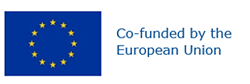 Preferred name: Leptinotarsa decemlineata
Authority: (Say)
Taxonomic position: Animalia: Arthropoda: Hexapoda: Insecta: Coleoptera: Chrysomelidae
Other scientific names: Chrysomela decemlineata (Say), Doryphora decemlineata Say, Polygramma decemlineata (Say)
Common names in English: Colorado beetle (GB), Colorado potato beetle (US), ten-lined potato beetle, ten-striped spearman
view more common names online...
EPPO Categorization: A2 list
EU Categorization: PZ Quarantine pest (Annex III)
view more categorizations online...
EPPO Code: LPTNDE
more photos...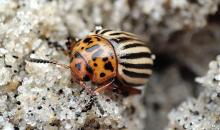 